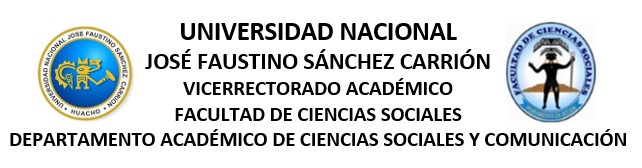 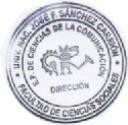 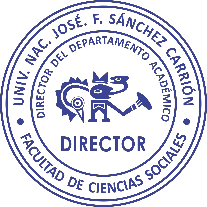 ESCUELA PROFESIONAL DE CIENCIAS DE LA COMUNICACIÓN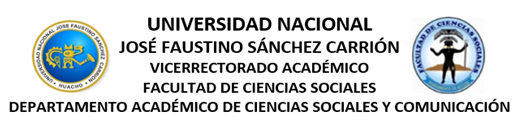 I.           DATOS GENERALESII.         SUMILLA Y DESCRIPCIÓN DEL CURSOLa asignatura Publicidad y Creatividad corresponde al Bloque de Formación Profesional Especializada. En este curso se explicará la terminología y conceptos de la publicidad y propaganda, así como las técnicas de creatividad publicitaria, con ejercicios prácticos y constantes que fomenten su creatividadSe propone desarrollar en el estudiante competencias que le permitirán aplicar técnicas de creatividad publicitaria para estructurar ideas publicitarias creativas y con ellas proponer publicidades originales a las organizaciones.Esta asignatura  es  de  naturaleza  teórico  práctica,  la cual  está  dividida en  cuatro módulos  y  está programada para desarrollarse en un total de 16 semanas.III. CAPACaIV. INDICADORES DE CAPACIDADES AL FINALIZAR EL CURSOV.- DESARROLLO DE LAS UNIDADES DIDÁCTICAS:CAPACIDAD DE LA UNIDAD DIDÁCTICA I:Familiarizar al estudiante con la terminología básica de la asignatura.Semana1Contenidos                                                                             EstrategiaConceptual                                  Procedimental                         Actitudinal                     didácticaExpositiva(Docente/Alumno)Publicid ad y Creativi dad: Vínculo insoslay ablede variadas plataformas3    Desarrolla la etimología de laspalabras “publicidad” y “creatividad”.3.    Define al Redactor Creativo.4.    Conceptúa técnicas paragenerar ideas.4diversos autoresObtiene y analiza recortes periodísticos y otras piezas de diversos soportes publicitarios.Aplica el naming y logotipo a nivel individual y grupal.Codifica publicitariamente comunicarse.Propone proyectos decreatividad gráfica.Valúa los mejores trabajos de naming y logotipos de sus compañeros.●  Uso del GoogleMeetDebate dirigido(Discusiones)●  Foros, ChatLecturas●  Uso de repositorios digitalesLluvia de ideas(Saberes previos)●  Foros, ChatUnidadEVALUACIÓN DE LA UNIDAD DIDÁCTICAEVIDENCIA DE CONOCIMIENTOS                                 EVIDENCIA DE PRODUCTO                                         EDidácticEvaluación escrita sobre los conceptosElaboración del naming y logotipo de un cliente.           Describe la I:de Publicidad y Creatividad.redactor cCAPACIDAD DE LA UNIDAD DIDÁCTICA III:Discute si se nace o se hace el talento creativo.SemanaContenidos                                                                             EstrategiaConceptual                                  Procedimental                         Actitudinal                     didáctica910CUALID        11ADES DE UN CREATI VO PUBLICITARIO         121.	Describe cómo la creatividad puede surgir en cualquier ámbito.2.	Compara publicaciones que tratan científicamente la cuestión del talento creativo.3.	Desarrolla ejercicios grupales de potenciación de la capacidad creativa.4.	Conceptúa qué es el Departamento Creativo de una Agencia de Publicidad.Juzga la necesidad de distinguir la propaganda de la publicidad.Discute diferentes piezas publicitarias unidas por el factor humorístico.Simula el quehacer de un Departamento Creativo y sus nexos con las demás áreas de una agencia publicitaria convencional.Establece las bases para desarrollar su propia vena creativa.Evita caer en las incorrecciones semánticas propias del principiante. Suple, cuando es pertinente, su propio lenguaje con el de la jerga profesional.Se interesa en el ejercicio profesional de un redactor creativo.Expositiva(Docente/Alumno)●  Uso del GoogleMeetDebate dirigido(Discusiones)●  Foros, ChatLecturas●  Uso de repositorios digitalesLluvia de ideas(Saberes previos)●  Foros, ChatUnidadDidácticEVALUACIÓN DE LA UNIDAD DIDÁCTICA EVIDENCIA DE CONOCIMIENTO                                  EVIDENCIA DE PRODUCTOa III:Evaluación escrita sobre la creatividadpublicitaria.Elabora un organigrama de una agencia depublicidad convencional.Desarrollacomo redCAPACIDAD DE LA UNIDAD DIDÁCTICA IV: Experimenta la composición creativa en medios impresos.SemanaContenidos                                                                              EstrategiaConceptual                                  Procedimental                          Actitudinal                     didáctica13LACREATI         14VIDAD1.	Reconoce la diferencia entre un simple marketing y una publicidad creativa.2.	Investiga los elementos básicos para convertir creatividad en publicidad.3.    Describe la fase depreproducción.4.    Infiere la fase de producción.Ejemplifica los diferentes formatos identificándolos y explicándolos.Teoriza acerca del uso de la imagen femenina en los medios publicitarios.Codifica con un mismo mensaje publicitario una pieza radiofónica y otra audiovisual.Justifica la relación entre el desarrollo tecnológico y el de los soportes publicitarios.Expositiva(Docente/Alumno)●  Uso del GoogleMeetDebate dirigido(Discusiones)●  Foros, ChatNO ES PRIVILE GIO DE UNOS POCOSUnidad Didáctic a IV:VI.MATERIALES EDUCATIVOS Y OTROS RECURSOS DIDÁCTICOSSe utilizarán todos los materiales y recursos requeridos de acuerdo a la naturaleza de los temas programados. Básicamente serán:MEDIOS Y PLATAFORMAS VIRTUALES●   Casos prácticos●   Pizarra interactiva●   Google Meet●   Repositorios de datosMEDIOS INFORMATICOS:●   Computadora●   Tablet●   CelularesInternet.VII. EVALUACIÓNLa Evaluación es inherente al proceso de enseñanza aprendizaje y será continua y permanente. Los criterios de evaluación son de conocimiento, de desempeño y de producto.Evidencias de Conocimiento.La Evaluación será a través de pruebas escritas y orales para el análisis y autoevaluación. En cuanto al primer caso, medir la competencia a nivel interpretativo, argumentativo y propositivo, para ello debemos ver como identifica (describe, ejemplifica, relaciona, reconoce, explica, etc.); y la forma en que argumenta (plantea una afirmación, describe las refutaciones en contra de dicha afirmación, expone sus argumentos contra las refutaciones y llega a conclusiones) y la forma en que propone a través de establecer estrategias, valoraciones, generalizaciones, formulación de hipótesis, respuesta a situaciones, etc.En cuanto a la autoevaluación permite que el estudiante reconozca sus debilidades y fortalezas para corregir o mejorar.Las evaluaciones de este nivel serán de respuestas simples y otras con preguntas abiertas para su argumentación.Evidencia de Desempeño.Esta evidencia pone en acción recursos cognitivos, recursos procedimentales y recursos afectivos; todo ello en una integración que evidencia un saber hacer reflexivo; en tanto, se puede verbalizar lo que se hace, fundamentar teóricamente la práctica y evidenciar un pensamiento estratégico, dado en la observación en torno a cómo se actúa en situaciones impredecibles.La evaluación de desempeño se evalúa ponderando como el estudiante se hace investigador aplicando los procedimientos y técnicas en el desarrollo de las clases a través de su asistencia y participación asertiva.Evidencia de Producto.Están implicadas en las finalidades de la competencia, por tanto, no es simplemente la entrega del producto, sino que tiene que ver con el campo de acción y los requerimientos del contexto de aplicación.La evaluación de producto de evidencia en la entrega oportuna de sus trabajos parciales y el trabajo final.Además, se tendrá en cuenta la asistencia como componente del desempeño, el 30%de inasistencia inhabilita el derecho a la evaluación.Siendo el promedio final (PF), el promedio simple de los promedios ponderados decada módulo (PM1, PM2, PM3, PM4)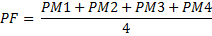 Art. 130. Calificación de carácter cuantitativo vigesimal, escala de 0 a 20. Nota promocional mínima de 11. La fracción 0.5 es válida para nota promocional a favor del alumno.1.   EVIDENCIA DE CONOCIMIENTO.Evaluación virtual sobre los conceptos de Publicidad y Creatividad. Elabora un mapa conceptual sobre el proceso de creación publicitaria. Evaluación escrita sobre la creatividad publicitaria.Explica, con ejemplos, los vínculos entre publicidad y marketing.2.   EVIDENCIA DE PRODUCTO.Elaboración del naming y logotipo de un cliente.Presenta la Anatomía de un Anuncio y la sustenta.Elabora un organigrama de una agencia de publicidad convencional. Realizan un guión para una pieza publicitaria televisiva.3.   EVIDENCIA DE DESEMPEÑO.Describe las principales características del redactor creativo.Simula, grupalmente, el quehacer de un Departamento Creativo. Desarrolla gradualmente su propia creatividad como redactor publicitario. Convierte una pieza televisiva en una radiofónica y viceversa.VIII. BIBLIOGRAFÍA Y REFERENCIAS WEBUNIDAD DIDÁCTICA I: Publicidad y Creatividad; Vínculo insoslayable.1.   Pricken, M. (2004). Publicidad Creativa.Ed. Gustavo Gil. Barcelona.2.   Young J.W. (1982) Una Técnica para Producir Ideas. Ed. Eresma. Madrid.3.    https://www.puromarketing.com/.../creatividad-publicidad-factor-influyente-sobre-res4.   https://prezi.com/up3h9pmalzzi/creatividad-y-publicidad/UNIDAD DIDÁCTICA II: Descubriendo la Creatividad.1.    http://www.scielo.org.co/pdf/tara/n13/n13a14.pdf2.   De Bono, E. (1991). El Pensamiento Lateral. Ed. Paidós. Barcelona.UNIDAD DIDÁCTICA III: Cualidades de un Creativo Publicitario.1.    https://javierdisan.com/2012/11/29/10-consejos-para-estimular-tu-creatividad/2.   https://pixel-creativo.blogspot.pe/2013/12/redaccion-publicitaria.htmlUNIDAD DIDÁCTICA IV: La Creatividad no es un privilegio de unos pocos.1.   http://www.amauta-international.com/BIBVIRT/TecnicaProducirIdeas.pdf Orihuela,2.   https://www.merca20.com/10-tips-basicos-para-la-redaccion-creativa-en-publicidad/Huacho, 01 de junio de 2020Atentamente,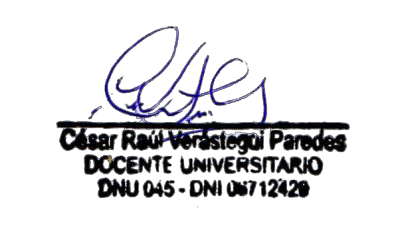 1.1. DEPARTAMENTO ACADÉMICOCiencias Sociales y Comunicación1.2 ESCUELA PROFESIONALCiencias de la Comunicación1.3. PLAN DE ESTUDIOS071.4. ÁREA CURRICULARFormación Básica1.5. LÍNEA DE CARRERAMarketing y Publicidad1.6. CURSO     Publicidad y Creatividad1.7. CÓDIGO3531.8. CONDICIÓNObligatorio1.9. CRÉDITOS041.10. SEMESTRE2020-I1.11. CICLOVI1.12. HORAS04: 2 HT y 2 HP1.13. DOCENTEM(o) César Raúl Verástegui Paredes1.14. CORREO INSTITUCIONALcverastegui@unjfsc.edu.pe1.15. COLEGIATURACPP: 45451.16. CELULAR982071677CAPACIDAD DE LA UNIDAD DIDACTICANOMBRE DE LA UNIDAD DIDACTICASEMANASU NI D A DIFamiliarizar al estudiante con la terminología básica de la asignatura.Publicidad      y      Creatividad:      Vínculo insoslayable1, 2, 3 y4U NI D A D IIAnálisis   de   material   publicitario   en    diversas plataformas.Descubriendo la Creatividad5, 6, 7 y8U NI D A D IIIDiscute si se nace o se hace el talento creativo.Cualidades de un Creativo Publicitario9, 10,11 y 12U NI D A D IVExperimenta  la  composición  creativa  en  medios impresos.La Creatividad no es privilegio de unos pocos13, 14,15 y 16Unidad Didáctic a Ir: DESCUB RIENDO LA CREATI VIDADCAPACIDAD DE LA UNIDAD DIDÁCTICA II:Análisis de material publicitario en diversas plataformas.CAPACIDAD DE LA UNIDAD DIDÁCTICA II:Análisis de material publicitario en diversas plataformas.CAPACIDAD DE LA UNIDAD DIDÁCTICA II:Análisis de material publicitario en diversas plataformas.CAPACIDAD DE LA UNIDAD DIDÁCTICA II:Análisis de material publicitario en diversas plataformas.CAPACIDAD DE LA UNIDAD DIDÁCTICA II:Análisis de material publicitario en diversas plataformas.CAPACIDAD DE LA UNIDAD DIDÁCTICA II:Análisis de material publicitario en diversas plataformas.CAPACIDAD DE LA UNIDAD DIDÁCTICA II:Análisis de material publicitario en diversas plataformas.CAPACIDAD DE LA UNIDAD DIDÁCTICA II:Análisis de material publicitario en diversas plataformas.Unidad Didáctic a Ir: DESCUB RIENDO LA CREATI VIDADSemanaContenidosContenidosContenidosContenidosEstrategia didácticaEstrategia didácticaUnidad Didáctic a Ir: DESCUB RIENDO LA CREATI VIDADSemanaConceptualProcedimentalProcedimentalActitudinalEstrategia didácticaEstrategia didácticaUnidad Didáctic a Ir: DESCUB RIENDO LA CREATI VIDAD51.	Distingue los 5 puntos más orientativos para una publicidad creativa.2.	Elementos básicos para convertir Creatividad en Publicidad.3.    Detalla las 5 cualidades de unCreativo Publicitario.4.	Diferencia entre el simple Marketing y la Publicidad Creativa.5.    Organiza el proceso creativopara medios impresos.6.	Debate acerca del proceso creativo en medios audiovisuales.Identifica la Creatividad en el “ADN de la Humanidad”. Desarrolla qué es la vida creativa.Recoge información o briefpara elaborar slogans.Identifica la Creatividad en el “ADN de la Humanidad”. Desarrolla qué es la vida creativa.Recoge información o briefpara elaborar slogans.Juzga el quehacer del redactor publicitario.Se interesa en reconocer nuevas tipologías del redactor publicitario. Dedica tiempo libre para leer material publicitario.Acrecienta su conocimientoacerca del perfil delredactor creativo.Expositiva(Docente/Alumno)●  Uso del GoogleMeetDebate dirigido(Discusiones)●  Foros, ChatLecturas●  Uso de repositorios digitalesLluvia de ideas(Saberes previos)●  Foros, ChatExpositiva(Docente/Alumno)●  Uso del GoogleMeetDebate dirigido(Discusiones)●  Foros, ChatLecturas●  Uso de repositorios digitalesLluvia de ideas(Saberes previos)●  Foros, ChatUnidad Didáctic a Ir: DESCUB RIENDO LA CREATI VIDAD61.	Distingue los 5 puntos más orientativos para una publicidad creativa.2.	Elementos básicos para convertir Creatividad en Publicidad.3.    Detalla las 5 cualidades de unCreativo Publicitario.4.	Diferencia entre el simple Marketing y la Publicidad Creativa.5.    Organiza el proceso creativopara medios impresos.6.	Debate acerca del proceso creativo en medios audiovisuales.Identifica la Creatividad en el “ADN de la Humanidad”. Desarrolla qué es la vida creativa.Recoge información o briefpara elaborar slogans.Identifica la Creatividad en el “ADN de la Humanidad”. Desarrolla qué es la vida creativa.Recoge información o briefpara elaborar slogans.Juzga el quehacer del redactor publicitario.Se interesa en reconocer nuevas tipologías del redactor publicitario. Dedica tiempo libre para leer material publicitario.Acrecienta su conocimientoacerca del perfil delredactor creativo.Expositiva(Docente/Alumno)●  Uso del GoogleMeetDebate dirigido(Discusiones)●  Foros, ChatLecturas●  Uso de repositorios digitalesLluvia de ideas(Saberes previos)●  Foros, ChatExpositiva(Docente/Alumno)●  Uso del GoogleMeetDebate dirigido(Discusiones)●  Foros, ChatLecturas●  Uso de repositorios digitalesLluvia de ideas(Saberes previos)●  Foros, ChatUnidad Didáctic a Ir: DESCUB RIENDO LA CREATI VIDAD71.	Distingue los 5 puntos más orientativos para una publicidad creativa.2.	Elementos básicos para convertir Creatividad en Publicidad.3.    Detalla las 5 cualidades de unCreativo Publicitario.4.	Diferencia entre el simple Marketing y la Publicidad Creativa.5.    Organiza el proceso creativopara medios impresos.6.	Debate acerca del proceso creativo en medios audiovisuales.Identifica la Creatividad en el “ADN de la Humanidad”. Desarrolla qué es la vida creativa.Recoge información o briefpara elaborar slogans.Identifica la Creatividad en el “ADN de la Humanidad”. Desarrolla qué es la vida creativa.Recoge información o briefpara elaborar slogans.Juzga el quehacer del redactor publicitario.Se interesa en reconocer nuevas tipologías del redactor publicitario. Dedica tiempo libre para leer material publicitario.Acrecienta su conocimientoacerca del perfil delredactor creativo.Expositiva(Docente/Alumno)●  Uso del GoogleMeetDebate dirigido(Discusiones)●  Foros, ChatLecturas●  Uso de repositorios digitalesLluvia de ideas(Saberes previos)●  Foros, ChatExpositiva(Docente/Alumno)●  Uso del GoogleMeetDebate dirigido(Discusiones)●  Foros, ChatLecturas●  Uso de repositorios digitalesLluvia de ideas(Saberes previos)●  Foros, ChatUnidad Didáctic a Ir: DESCUB RIENDO LA CREATI VIDAD81.	Distingue los 5 puntos más orientativos para una publicidad creativa.2.	Elementos básicos para convertir Creatividad en Publicidad.3.    Detalla las 5 cualidades de unCreativo Publicitario.4.	Diferencia entre el simple Marketing y la Publicidad Creativa.5.    Organiza el proceso creativopara medios impresos.6.	Debate acerca del proceso creativo en medios audiovisuales.Identifica la Creatividad en el “ADN de la Humanidad”. Desarrolla qué es la vida creativa.Recoge información o briefpara elaborar slogans.Identifica la Creatividad en el “ADN de la Humanidad”. Desarrolla qué es la vida creativa.Recoge información o briefpara elaborar slogans.Juzga el quehacer del redactor publicitario.Se interesa en reconocer nuevas tipologías del redactor publicitario. Dedica tiempo libre para leer material publicitario.Acrecienta su conocimientoacerca del perfil delredactor creativo.Expositiva(Docente/Alumno)●  Uso del GoogleMeetDebate dirigido(Discusiones)●  Foros, ChatLecturas●  Uso de repositorios digitalesLluvia de ideas(Saberes previos)●  Foros, ChatExpositiva(Docente/Alumno)●  Uso del GoogleMeetDebate dirigido(Discusiones)●  Foros, ChatLecturas●  Uso de repositorios digitalesLluvia de ideas(Saberes previos)●  Foros, ChatUnidad Didáctic a Ir: DESCUB RIENDO LA CREATI VIDADEVALUACIÓN DE LA UNIDAD DIDÁCTICAEVALUACIÓN DE LA UNIDAD DIDÁCTICAEVALUACIÓN DE LA UNIDAD DIDÁCTICAEVALUACIÓN DE LA UNIDAD DIDÁCTICAEVALUACIÓN DE LA UNIDAD DIDÁCTICAEVALUACIÓN DE LA UNIDAD DIDÁCTICAEVALUACIÓN DE LA UNIDAD DIDÁCTICAUnidad Didáctic a Ir: DESCUB RIENDO LA CREATI VIDADEVIDENCIA DE CONOCIMIENTOSEVIDENCIA DE CONOCIMIENTOSEVIDENCIA DE PRODUCTOEVIDENCIA DE PRODUCTOEVIDENCIA DE PRODUCTOEEUnidad Didáctic a Ir: DESCUB RIENDO LA CREATI VIDADElabora un mapa conceptual sobre el proceso de creación publicitaria.Elabora un mapa conceptual sobre el proceso de creación publicitaria.Presenta la Anatomía de un Anuncio y la sustenta.Presenta la Anatomía de un Anuncio y la sustenta.Presenta la Anatomía de un Anuncio y la sustenta.Simula, grDepartamSimula, grDepartamVARIABLESPONDERACIONESUNIDADES DIDÁCTICASDENOMINADAS MÓDULOSEvaluación                        deConocimiento30 %El     ciclo     académico comprende 4 módulosEvaluación de Producto35%El     ciclo     académico comprende 4 módulosEvaluación de Desempeño35 %El     ciclo     académico comprende 4 módulos